										P R E D L O G15.01Na osnovu člana 12 Zakona o nevladinim organizacijama ( „Službeni list Crne Gore” br. 039/11 i 037/17 ), a u vezi sa članom 9, 13, 14 i 41  Zakona o sudskim vještacima ("Službeni list Crne Gore", br. 054/16 od 15.08.2016), Skupština nevladine organizacije Udruženje sudskih vještaka Crne Gore, na sjednici od 27.01.2018.godine je usvojilaS T A T U TUDRUŽENJA SUDSKIH VJEŠTAKA CRNE GOREOSNOVNE ODREDBEČlan 1	Udruženje sudskih vještaka Crne Gore je udruženje sudskih vještaka (u daljem tekstu: Udruženje), u koje se udružuju sudski vještaci, pravna lica i institucije koje se bave vještačenjem radi unapređenja djelatnosti na području vještačenja i statusa sudskih vještaka koji u Crnoj Gori za potrebe sudova, tužilaštava i drugih pravnih lica obavljaju djelatnosti sudskih vještačenja.	Udruženje sudskih vještaka Crne Gore djeluje u skladu sa: Ustavom, zakonima i drugim propisima Crne Gore, moralnim normama, etičkim kodeksom i zakletvom sudskog vještaka u skladu sa Zakonom.Izrazi koji se u ovom Statutu koriste za fizička lica u muškom rodu podrazumijevaju iste izraze u ženskom rodu.Član 2	Udruženje sudskih vještaka Crne Gore je dobrovoljna, nevladina, nestranačka organizacija i djeluje na neprofitnoj osnovi. Član 3	Ovim Statutom uređuje se: naziv, sjedište, područje djelovanja, ciljevi, djelatnosti i način djelovanja, ostvarivanje javnosti rada, članstvo, te prava i obaveze članova Udruženja, unutrašnja organizacija, tijela udruženja, način izbora i opoziva, ovlašćenja i način odlučivanja, odgovornost organa upravljanja, zastupanje i predstavljanje udruženja, ostvarivanje nadzora i druga pitanja od značaja za djelovanje udruženja u skladu sa zakonom, stutom i drugim propisima i aktima koji uređuju pitanje rada udruženja.Član 4	Udruženje obavlja djelatnost pod nazivom: Udruženje sudskih vještaka Crne Gore.	Sjedište Udruženja je u Podgorici.	Odluku o promjeni sjedišta Udruženja donosi Savjet Udruženja.	Skraćeni naziv Udruženja glasi: “USVCG”.	U komunikaciji sa inostranstvom kao ime Udruženja na engleskom jeziku upotrebljava se: Association of Expert Witnesses of Montenegro.	Skraćenica za naziv Udruženja sudskih vještaka Crne Gore, pri poslovanju sa inostranstvom je “AEWM”.Član 5	Udruženje djeluje na području Crne Gore Član 6	Udruženje ima pečat, koji je okruglog oblika prečnika 35 mm, s upisanim podatkom : Udruženje sudskih vještaka Crne Gore Podgorica, uz ivicu pečata.Udruženje ima svoj znak.Znak Udruženja čine stilizovane granice Crne Gore na bijeloj podlozi, a u podnožju obrisi Jadranskog mora sa vagom pravde koja označava nepristrasnost.Član 7	Na memorandum Udruženja, na crnogorskom i engleskom jeziku su upisani: puni naziv, adresa, telefon, faks, adrese internet prezentacije (WEB) i adrese elektronske pošte (E-mail).Član 8	Dan Udruženja je 24 oktobar (dan kada je 24. oktobra 2004. godine, osnovano Udruženje sudskih vještaka Crne Gore).Član 9	Članovi Udruženja ostvaruju svoja prava i interese neposredno u Udruženju i posredno preko svojih izabranih predstavnika u organima i tijelima Udruženja.Član 10Udruženje u svim poslovima zastupa predsjednik Udruženja, koji potpisuje dokumenta Udruženja vezano za cjelokupno poslovanje i raspolaganje sredstvima Udruženja.CILJEVI I DJELATNOST UDRUŽENJA Član 11	Ciljevi Udruženja su:okupljanje vještaka različitih struka sa zadatkom razvijanja i unapređenja djelatnosti vještačenja;zaštita integriteta i časti članova udruženja;pružanje pomoći u primjeni, kao i preduzimanje aktivnosti na unapređenju statusa i donošenju propisa o sudskim vještacima i vještačenju;sprovođenje aktivnosti na stvaranje uslova ka transformaciji Udruženja u Komoru sudskih vještaka Crne Gore.Član 12	U svrhu ostvarivanja utvrđenih ciljeva Udruženje će obavljati naročito slijedeće djelatnosti:učestvovanje u komisijama za provjeru stručnih znanje i praktičnih iskustva za određenu oblast vještačenja za lica koja se prvi put postavljaju za vještaka;dostavljanje mišljenja o disciplinskoj odgovornosti ranije postavljenih sudskih vještaka radi ponovnog postavljenja;-organizovanje stručnih usavršavanja samostalno i/ili u saradnji sa drugim stručnim udruženjima i institucijama;praćenje stanja u razvoju pojedinih struka te organizivanje stručnih skupova radi kontinuirane edukacije i to: kongresa, savjetovanja, predavanja i sl. iz područja djelatnosti pojedinih struka i strukovnih sekcija u cilju unapređenja kvaliteta svih vrsta vještačenja;predlaganje donošenja propisa radi unapređenja rada vještaka kao i njihovog položaja u pravnom sistemu Crne Gore;aktivnosti na očuvanju etičnosti članova, te zaštiti i podizanju ugleda Udruženja;izdavanje stručnog glasila, knjiga i drugih publikacija iz djelatnosti Udruženja;-obavljanje i drugih poslova koje predloži savjetodavni odbor i Skupština Udruženja. JAVNOST RADA UDRUŽENJAČlan 13	Rad Udruženja je javan.	Udruženje ostvaruje javnost rada u skladu s propisima o javnom informiranju, a posebno izdavanjem vlastitih štampanih materijala i strukovnog glasila EXPERTUS FORENSIS, održavanjem stručnih skupova, savjetovanja, te putem WEB stranice.ČLANSTVO UDRUŽENJA Član 14	Članovi Udruženja mogu biti svi sudski vještaci koji ispunjavaju propisane uslove za sudskog vještaka, a što dokazuju važećim rješenjem Ministarstva pravde o imenovanju za sudskog vještaka za pojedinu struku, a članovi Udruženja postaju nakon prijema po proceduri koju Udruženje definiše posebnim aktom.	Procedura se objavljuje na WEB sajtu Udruženja.	Prije donošenja odluke o prijemu, kandidat za člana USVCG dužan je  da potpiše izjavu o pristupanju (pristupnicu) kojom izjavljuje da je upoznat sa programskim ciljevima, Statutom i Etičkim kodeksom  USVCG  i da ih prihvata. Član 15	Članovi Udruženja mogu biti redovni i počasni.	Redovni članovi su svi članovi Udruženja koji ispunjavaju sve uslove propisane ovim Statutom.	Počasni članovi su posebno zaslužne osobe, koje imenuje Skupština Udruženja, na prijedlog Predsjednika Udruženja. Počasni članovi Udruženja ne mogu biti birani u tijela Udruženja.Član 16	Udruženje vodi registar članova u skladu sa zakonom i uputstvom Udruženja.	Registar se vodi po strukama.Član 17	Udruženje izdaje svakom članu legitimaciju, čiji se oblik utvrđuje posebnim aktom Udruženja, a potpisuje je predsjednik Udruženja.	Redovni članovi Udruženja plaćaju članarinu čiju visinu i način uplate utvrđuje Skupština Udruženja, odgovarajućim  odlukama za svaku kalendarsku godinu.	Počasni članovi su oslobođeni obaveze plaćanja članarine. Član 18	Prava i obaveze redovnog člana su:da aktivno i odgovorno učestvuje u radu skupštine Udruženja i Odboru kome po struci pripadada aktivno i odgovorno učestvuje u organizaciji i sprovođenju aktivnosti Udruženja u vremenu između dvije Skupštine Udruženja;da bude obaviješten o radu Udruženja ;da bira i bude biran u tijela Udruženja;da svojim radom doprinese ugledu Udruženja, da čuva i štiti ugled Udruženja;da poštuje zakonske propise vezano za djelatnost sudskih vještaka i vještačenja, Etički kodeks te Statut i druge akte Udruženja.Član 19	Prava i obaveze počasnog člana Udruženja su:da svojim radom doprinosi ugledu udruženja,da čuva i štiti ugled Udruženja,da poštuje Statut i druga akta Udruženja.Član 20Članstvo u Udruženju prestaje:istupom po vlastitoj volji;brisanjem iz registra sudskih vještaka u skladu sa zakonima Crne Gore;neplaćanjem članarine duže od godinu dana.-po predlogu Odbora za etička pitanja  u skladu sa Odlukom dostavljenom Udruženju.Odluku o isključenju donosi Skupština Udruženja.ORGANIZACIJA UDRUŽENJA – TIJELA UDRUŽENJAČlan 21	Udruženjem upravljaju slijedeća tijela:Skupština;Predsjednik;Potpredsjednici;Savjet;Nadzorni odbor;Odbor za etička pitanja ;Odbor za edukaciju, nauku,medjunarodnu saradnju i izdavačku djelatnost;Odbori struka.Skupština UdruženjaČlan 22	Skupština Udruženja je najviše tijelo odlučivanja, upravljanja radom i poslovanjem Udruženja i čine je svi članovi Udruženja.	Skupština radi u skladu sa Poslovnikom o radu Skupštine.	Skupštinu saziva predsjednik Udruženja	Kvorum Skupštine čini 50 % plus 1 od ukupnog broja registrovanih članova Udruženja.	Odluke na Skupštini se smatraju donesenim ako za njih glasa više od polovine (1/2) prisutnih delegata - članova Skupštine.	Članovi Skupštine obavještavaju se o sazivanju Skupštine putem sredstava informisanja, preko web  stranice Udruženja ili drugim vidovima komunikacije najmanje deset dana prije zakazane sjednice, s prijedlogom dnevnog reda i materijalima predloženim za rad Skupštine.Skupština donosi odluke većinom glasova prisutnih članova.Skupština donosi odluke većinom glasova svih članova USVCG prilikom donošenja Statuta, Etičkog kodeksa i Odluke o prestanku rada USVCG.Član 23	Redovna skupština Udruženja se održava najmanje jednom godišnje, a vanredna shodno odluci Predsjednika Udruženja ili Nadzornog odbora , odnosno jedne trećine članova Udruženja.	Izborna Skupština održava se svake četvrte godine.Član 24	Izborna Skupština bira Predsjednika Skupštine, Potpredsjednike , članove Nadzornog odbora i članove Odbora za etička pitanja .Član 25Skupština Udruženja na svojim redovnim sjednicama razmatra i donosi odluke o sljedećem-donosi statut i njegove izmjene i dopune donosi opšte akte Udruženja odnosno njihove izmjene i dopune, utvrđene ovim Statutom;donosi Poslovnik o radu Skupštine i Etički kodeks.donosi program rada i finansijski plan Udruženja;usvaja izvještaj o radu i godišnji finansijski izvještaj;donosi Pravilnik o korišćenju, raspodjeli i raspolaganju sredstava Udruženja;raspravlja i odlučuje o radu pojedinih tijela Udruženja;donosi odluke u vezi raspolaganja imovinom Udruženja;donosi odluku o proglašavanju počasnih članova na prijedlog Savjeta.donosi odluku o prestanku rada Udruženja.-odlučuje po žalbama na odluke Predsjednika udruženja, odnonso savjeta .-bira sekretara udruženja na predlog Predsjednika udruženja.-utvrđuje visinu i način uplate godišnje članarine članova Udruženja.-bira Potpredsjednike na predlog Predsjednika Udruženja-bira članove nadzornog odbora na period od 4 godine na predlog Predsjednika Udruženja-bira članove Etickog odbora na period od 4 godine na predlog Predsjednika Udruženjaimenuje glavnog i odgovornog urednika i predsjendika Odbora za  edukaciju, nauku, medjunarodnu saradnju i izdavačku djelatnost donosi druge odluke iz sadžaja rada Udruženja.Predsjednik Udruženja Član 26	Predsjednik Udruženja koji je po svom položaju i predsjednik Skupštine zastupa i predstavlja Udruženje, te rukovodi radom Udruženja u skladu s opštim aktima Udruženja i odlukama Skupštine.	Izbor predsjednika Udruženja vrši se javnim glasanjem, osim ako Skupština većinom glasova odluči da glasanje bude tajno.	Predsjednika Udruženja bira Skupština, na predlog Savjeta.	Pravo predlaganja i pravo glasa na Skupštini imaju samo prisutni redovni članovi Udruženja.	Mandat predsjednika Udruženja traje 4 godine.	Predsjednik Udruženja daje predlog za izbor 2 (dva) potpredsjednika, na usvajanje Skupštini Udruženja.	Predsjednik Udruženja sprovodi postupak pripreme i saziva Skupštinu Udruženja.	Predsjednik Udruženja predlaže Skupštini donošenje akata Udruženja.	Predsjednik Udruženja upravlja imovinom Udruženja u skladu s Planom rada i finansijskim planom usvojenim na Skupštini Udruženja;	Predsjednik Udruženja jednom godišnje podnosi izvještaj o svom radu Skupštini udruženja.	Predsjednik Udruženja koordinira radom Odbora struka Udruženja, sarađuje sa Ministarstvom pravde u definisanju Programa obuke.	Predsjednik Udruženja razmatra i predlaže Skušptini na usvajanje finansijski plan Udruženja.	Predsjednik Udruženja razmatra i pokreće postupke povodom izvještaja Nadzornog odbora i Odbora za etička pitanja  iz njihovog djelokruga rada, a naročito o utvrđenim nepravilnostima u radu Udruženja.	Predsjednik Udruženja odlučuje na predlog Savjeta Udruženja o prijemu novih članova Udruženja.	Predsjednik Udruženja organizuje, usmjerava i vrši koordinaciju saradnje sa nadležnim Ministarstvom, sudovima i drugim organima i organizacijama u zemlji i inostranstvu.	Za vršenje određenih poslova Predsjednik Udruženja može imenovati komisije.	Odlukom o formiranju komisije utvrđuje se njen djelokrug rada, sastav i eventualna visina nadoknade za njen rad.	Predsjednik Udruženja obavlja i sljedeće poslove:daje saglasnost na Pravilnik (Poslovnik) o radu Odbora za etička pitanja ;Daje saglasnost na Pravilnik o učlanjenju u Udruženje;Daje saglasnost na predložene visine nadoknada za rad u tijelima i organima Udruženja;imenuje glavnog i odgovornog urednika časopisa EXPERTUS FORENSIS;daje saglasnost na Godišnji program stručnog usavršavanja članova koji predlaže Odbor za edukaciju, međunarodnu saradnju i izdavačku djelatnost;-imenuje članove Komisije za izbor sudskih vještaka i članove stručnog tima za provjeru znanja novih kandidata za izbor sudskog vještaka.Član 27PotpredsjedniciUdruženje ima dva Potpredsjednika.Potpredsjednici se biraju na predlog Predsjednika Udruženja.Potpredsjednike bira Skupština.Potpredsjednici po pravilu ne mogu biti iz iste struke vještaka.Potpredsjednici zamjenjuju Predsjednika u slučaju odsutnosti ili spriječenosti da obavlja funkciju , po ovlašćenju Predsjednika.Savjet UdruženjaČlan 28	Savjet Udruženja je savjetodavno tijelo Udruženja.	Savjet Udruženja se sastoji od najmanje 5 članova, po pravilu iz reda najbrojnijih struka Udruženja.	Članove Savjeta imenuje Predsjednik, a čine ga Potpredsjednici, predstavnici odbora struka i sekretar Udruženja.	Savjetom po pravilu predsjedava Predsjednik Udruženja. U slučaju odsustva ili spriječenosti Predsjednika, Savjetom predsjedava jedan od Potpredsjednika koga ovlasti Predsjednik ili član Savjeta Udruženja koga ovlasti Predsjednik.	Članovi Savjeta Udruženja imenuju se na 4 godine.Član 29	Savjet sastaje se prema potrebi, ali najmanje četiri puta godišnje.	Rad Savjeta Udruženja bliže će se odrediti Poslovnikom o radu Savjeta Udruženja.Član 30	Savjet Udruženja, osim što izvršava zadatke koje mu povjeri Skupština i Predsjednik udruženja može obavljati i sljedeće poslove:razmatra i predlaže rješavanje određenih pitanja iz strukovno-profesionalnog djelokruga rada Udruženja;obavlja i druge poslove određene opštim propisima, Statutom i drugim dokumentima, kao i poslove koji nijesu u isključivoj nadležnosti Skupštine, a od važnosti su za djelatnost udruženja.Nadzorni odborČlan 31	Nadzorni odbor je kontrolno tijelo koje nadzire i prati pravilnost rada Udruženja, posebno u pogledu primjene opštih akata Udruženja i ostalih važećih propisa, te u vezi finansijskog i materijalnog poslovanja i rada Udruženja.	Nadzorni odbor bira Skupština udruženja, na predlog Predsjednika udruženja, na period od 4 godine, a čine ga tri člana, (predsjednik i dva člana).	O utvrđenim nepravilnostima Nadzorni odbor obavještava Predsjednika udruženja i Savjet Udruženja pisanim putem.	Nadzorni odbor odlučuje u prisustvu svih članova.	Članovi Nadzornog odbora odluke donose većinom glasova.	Nadzorni odbor se sastaje prema potrebi o kojoj samostalno odlučuje, ali najmanje jednom godišnje prije Skupštine za koju priprema izvještaj o radu Udruženja u proteklom periodu.	Nadzorni odbor se sastaje i na zahtjev najmanje tri člana Savjeta Udruženja ili prema predlogu pojedinog Odbora struka.Član 32	Nadzorni odbor ima nadležnosti iz domena svoje kontrolne funkcije i to:kontrola sprovođenja odredaba Statuta i drugih opštih akata Udruženja;kontrola korišćenja sredstava Udruženja i načina materijalnog i finansijskog poslovanja Udruženja;donosi poslovnik o svom radu na koji saglasnost daje Predsjednik Udruženja.Odbor za eticka pitanja Član 33	Odbor za etička pitanja  razmatra i ocjenjuje podnesene prijave protiv člana Udruženja zbog povreda prava i obaveza članova ili drugih subjekata, utvrđenih odredbama opštih akata Udruženja, kao i propisa koje su dužni primjenjivati u svom radu.	Odbor za etička pitanja  ima predsjednika i dva člana.	Odbor za etička pitanja  odlučuje većinom glasova.	Za člana Odbora za etička pitanja  ne može biti izabrana osoba koja je izabrana u Savjet Udruženja ili Nadzorni odbor Udruženja.	Članove Odbora za etička pitanja  bira Skupština na vrijeme od četiri godine, na predlog Predsjednika Udruženja.	Rad Odbora za etička pitanja  uređuje se Pravilnikom (Poslovnikom) o radu Odbora za etička pitanja .	Žalba na odluku Odbora za etička pitanja  podnosi se u roku od 15 dana Savjetu Udruženja.Član 34	Odbor za etička pitanja  najmanje jednom godišnje podnosi Izvještaj o svom radu i prijedloge iz svog djelokruga Savjetu Udruženja i Skupštini Udruženja.	Udruženje je obavezno da osigura uslove za rad članova Odbora za etička pitanja .Član 35Svako zainteresovano lice može podnijeti pisanu prijavu o kršenju Etičkog kodeksa od strane člana USVCG. Prijava mora biti obrazložena.	Anonimne prijave Odbor za etička pitanja  će odbaciti.	Odbor za etička pitanja  može pozvati podnosica prijave da istu dopuni. Ukoliko podnosilac prijave, u ostavljenom roku, ne izvrši njenu dopunu Odbor za etička pitanja  će prijavu odbiti kao neurednu. 	Odbor za etička pitanja , ukoliko prihvati prijavu, postupak vodi na način, po proceduri i u rokovima propisanim Pravilnikom o radu Odbora za etička pitanja  na koji saglasnost daje Predsjednik Udruženja.	Odbor za etička pitanja  će uvijek omogućiti članu USVCG mogućnost da se izjasni o navodima iz prihvaćene prijave. 	Kada utvrdi povredu akata, drugih propisa i Etičkog kodeksa koje je u radu dužan primjenjivati sudski vještak, Odbor za etička pitanja  će zavisno od težine djela izreći mjeru, i to:-  za lakšu povredu, opomenu i- za težu povredu javnu opomenu, odnosno zabranu obavljanja funkcija u USVCG u trajanju od šest mjeseci do godinu dana ili isključenje iz USVCG.Žalba na odluku Etikog odbora podnosi se Savjetu Udruženja u roku od 15 dana od dana prijema Odluke.Član 36	Odbor za etička pitanja  radi i odlučuje u skladu sa odredbama Poslovnika o radu. Odbor za etička pitanja  najmanje jednom godišnje podnosi Izvještaj o svom radu Savjetu Udruženja i Skupštini USVCG. Uređivački odborČlan 37Radi pripreme i izrade časopisa i drugih glasila u USVCG obrazuje se Uređivački odbor.Uređivački odbor:utvrđuje koncepciju i sadržinu časopisa;određuje obim i oblik publikacije;utvrđuje kriterijume za odabir tema za objavljivanje;određuje veličinu, strukturu i sadržinu članaka i ilustracija,usvaja završni tekst časopisa po tematskim cjelinama (strukama);podnosi Savjetu Udruženja i Predsjedniku izvještaj o svom radu;utvrđuje rokove za pripremu rukopisa za pojedina izdanja časopisa (štampana, elektronska i dr.),  dinamiku štampanja, kao i završetak projekta u cjelini;obrazuje centralnu redakciju i stručne redakcije;imenuje glavnog redaktora i druge eventualne potrebne pomoćnike (sekretara, tehničku podršku i sl.);obavlja i druge poslove od značaja za izradu časopisa;Uređivački odbor ima najmanje 5 članova, koje imenuje Savjet Udruženja na prijedlog strukovnih sekcija.Broj članova uređivačkog odbora utvrđuje Savjet Udruženja.Mandat Uređivačkog odbora traje četiri godine sa mogućnošću reizbora.Član 38Uređivački odbor ima predsjednika i dva potpredsjednika koji se biraju iz reda članova.Jedan potpredsjednik nadležan je za oblast društvenih nauka, a drugi za oblast prirodnih nauka.Naknadu za rad članova Uređivačkog odbora utvrđuje Savjet Udruženja.Član 39Uređivački odbor odlukom obrazuje stručne redakcije, po oblastima nauka i struka.Sastav, zadaci i način rada stručnih redakcija, kao i visina naknada za njihov rad, utvrđuju se aktom o njihovom obrazovanju.Zadatak redakcija je skupljanje i sređivanje rukopisa za štampu, obrada, prerada, jezičko i pravopisno ujednačavanje svih rukopisa koji treba da se objave časopisu ili nekom drugom izdanju.Član 40Centralna redakcija zadužena je za operativne poslove i usklađivanje rada stručnih redakcija.Centralnu redakciju po pravilu čine svi urednici stručnih redakcija.Predsjednik Centralne redakcije je glavni redaktor.Zadatke i način rada Centralne redakcije utvrđuje Uređivački odbor, aktom o obrazovanju Centralne redakcije.Član 41Administrativno-tehničke, stručne i druge poslove u vezi pripreme i izrade časopisa obavlja Udruženje sa svojim stručnim službama (Sekretarijat....).Svi rukopisi, podaci i ostala građa i dokumenti u vezi sa časopisom čuvaju se kao poseban fond u sekretarijatu Udruženja.Član 42Sredstva za izradu i štampanje časopisa obezbjeđuju se iz sredstava Udruženja.Član 43Savjet Udruženja može odobriti da se izdaju dopunske sveske i nova izdanja časopisa, kao i elektronsko izdanje časopisa.Savjet Udruženja može odobriti da se za potrebe stranih korisnika priredi i štampa skraćeno izdanje časopisa na engleskom jeziku.Odbor za edukaciju, nauku, međunarodnu saradnju i izdavačku djelatnostČlan 44	Radi kontinuirane edukacije sudskih vještaka u Udruženju se obrazuje  Odbor za edukaciju, nauku, međunarodnu saradnju i izdavačku djelatnost (u daljem tekstu Odbor za edukaciju).Opšti program stručnog usavršavanja vještaka utvrđuje Komisija za vještake, po prethodno pribavljenom mišljenju Ministarstva pravde.Na osnovu programa stručnog usavršavanja iz prethodnog stave, Savjet Udruženja iz donosi posebne programe stručnog usavršavanja.	Zadatak Odbora za edukaciju je održavanje seminara, radionica i drugih vidova stručnog usavšavanja članova USVCG u cilju usavršavanje teoretskih i praktičnih znanja sudskih vještaka, kao i osposobljavanje sudskih vještaka da jedinstveno primjenjuju standarde struke i nauke i teže ujednačavanju prakse, a sve u skladu sa opštim i posebnim programima stručnog usavršavanja donesenim u skladu sa Zakonom o sudskim vještacima.	Odbor za edukaciju ima najmanje pet članova, koje bira Skupština Udruženja na mandatni period od četiri godine.	Odbor za edukaciju iz reda svojih članova bira predsjednika.Odbori strukaČlan 45	U Udruženju su po pravilu zastupljeni Odbori svih struka koje su zastupljene u Udruženju,  ukoliko struka broji više od 10 (deset) članova.	Ukoliko dodje do prijema novih članova Udruženja koji su sudski vještaci iz oblasti koja do tada nije bila zastupljena u Udruženju, ili neki od postojećih članova Udruženja dobiju novi status vještaka iz struke koja do tada nije bila zastupljena ili se pokrene inicijativa o formiranju dva ili više novih Odbora iz jednog postojećeg, Savjet Udruženja, samostalno ili na predlog Predsjednika Udruženja, je obavezan da konstatuje navedenu činjenicu i osigura potrebne uslove i stara se o formiranju novog odbora sa nazivom struke za koju je osnovan.U Udruženju postoje sljedeći odbori:Odbor struka sudskih vještaka građevinske struke;Odbor struka sudskih vještaka arhitektonske struke;Odbor struka sudskih vještaka ekonomske struke;Odbor struka sudskih vještaka elektro struke;Odbor struka sudskih vještaka informatičke struke;Odbor struka sudskih vještaka mašinske struke;Odbor struka sudskih vještaka saobraćajne struke;Odbor struka sudskih vještaka medicinske struke;Odbor struka sudskih vještaka poljoprivredne i šumarske struke;Odbor struka sudskih vještaka geodetske i geološke struke;Odbor struka sudskih vještaka ostalih struka.	Ukoliko postoji stručno-profesionalni interes, a naročito zbog brojnosti pojedinih Odbora, članovi Udruzenja mogu pokrenuti inicijativu za organizovanje novih Odbora struke koji bi nastali iz postojećih Odbora a koji bi kao osnovu organizovanja imali užu struku iz pojedinih, brojčano više zastupljenih širih oblasti.	Odbori struka sudskih vještaka se organizuju radi uzajamne saradnje na stručno-profesionalnom planu u svim aspektima za pojedine struke a posebno na planu medjusobne razmjene informacija, edukacije, inovativnosti i ukupnog rada Udruženja i samog odbora kao i medjuodborsku saradnju u okviru Udruženja.Član 46	Osnivanje Odbora struke se vrši na zahtjev najmanje 10 (deset) članova.Predlog za Osnivanje Odbora struke se upućuje Savjetu Udruženja.Član 47	Svi članovi jednog Odbora struke koji ga čine biraju koordinatora Odbora.	Ukoliko Odbor struke ima više od 20 (dvadeset) članova bira i koordinacioni tim Odbora struke od tri člana.	Koordinacionim timom rukovodi Koordinator Odbora struke.Član 48	Koordinator Odbora struke predstavlja struku, organizuje i saziva sastanke Odbora struke, te organizuje naročito sljedeće aktivnosti:upoznaje članove odbora struka s radom Skupštine Udruženja i Savjeta Udruženja;po potrebi organizuje predavanja odnosno susrete članstva odbora struka u cilju kontinuiranog usavršavanja znanja i vještina struke;organizuje i druge aktivnosti na prijedlog članova;	Za sve potrebne pomoći u svom radu i radu odbora struka rukovodilac se obraća Savjetu Udruženja.	O svom radu i radu odbora struka koordinator priprema godišnji plan rada i izvještaj za Predsjednika Udruženja, Skupštinu i Savjet Udruženja.SAZIVANJE SKUPŠTINEČlan 49Skupština može biti redovna i vanredna. Skupština redovno zasjeda jednom u toku godine. Redovnu sjednicu Skupštine saziva Predsjednik Skupštine.Predsjednik Skupštine je lice koje se bira iz reda članova Skupštine, odlukom Skupštine  na mandat od 4 (četiri) godine.Vanredna sjednica Skupštine može se zakazati na inicijativu najmanje jedne trećine članstva najkasnije u roku od 30 dana od dana podnošenja zahtjeva za njeno sazivanje.Skupština se saziva pismenim pozivom sa naznačenjem vremena i mjesta održavanja i predlogom njenog dnevnog reda, najmanje 10  dana prije održavanja.  Uz poziv za skupštinu dostavlja se i odgovarajući materijal (izvještaji, analize, bilansi, predlozi odluka i dr.)Radom Skupštine rukovodi Predsjednik Skupštine.KVORUM ZA RAD I ODLUČIVANJE Član 50Skupština može da zasijeda i odlučuje ako je prisutno  50 posto plus jedan (natpolovična većina) članova udruženja.Kvorum za rad i odlučivanje utvrđuje Predsjednik Skupštine koji otvara njeno zasijedanje.Član 51Ako se Skupština nije mogla održati zbog nedostatka kvoruma, ponovo se saziva u roku sedam dana, sa istim dnevnim redom.Član 52O donošenju Statuta i njegovim izmjenama i dopunama Skupština odlučuje prostom većinom glasova ukupnog broja članova udruženja.Inicijativu za pokretanje postupka izmjena i dopuna Statuta može pokrenuti svaki član Skupštine.Član 53O drugim pitanjima iz svog djelokruga Skupština odlučuje većinom glasova prisutnih  članova udruženja.NAČIN ODLUČIVANJAČlan 54Skupština odlučuje javnim glasanjem. Javno glasanje vrši se dizanjem ruke ili izjašnjavanjem putem poimenične prozivke članova.Član 55Skupština odlučuje tajnim glasanjem o pojedinim pitanjima, kad to zahtijeva najmanje  50 posto plus jedan članova udruženja.Tajno glasanje vrši se putem glasačkih listića.Član 56Odsutni član može glasati i pisanim putem.Pismo kojim odsutni član glasa o pitanjima iz dnevnog reda punovažno je i uzima se u obzir ako stigne Skupštini do dana njenog održavanja.Predsjednik Skupštine je dužan je da upozna članove  koji su prisutni kako je glasao odsutni član.ISKLJUČENJE PRAVA GLASAČlan 57Član Skupštine ne može glasati kada se odlučuje o pitanjima:oslobađanja od određenih obaveza i odgovornosti toga člana;o utvrđivanju zahtijeva koje ima u odnosu na tog člana;o pokretanju i odustajanju od spora protiv tog člana;u drugim slučajevima kada član ima interes protiv interesa UdruženjaKada je interes člana  iz stava 4 ovog člana protivan interesu Udruženja  cjeni u svakom konkretnom slučaju Skupština.Isključenje prava glasa članova odnosi se samo na pitanje zbog koga je došlo do isključenja.ZAPISNIK O RADU SKUPŠTINEČlan 58Na svakoj sjednici Skupštine vodi se zapisnik o radu Skupštine.U zapisnik se unose osnovni podaci o radu Skupštine a naročito:mjesto i dan održavanja;dnevni red;imena prisutnih članova;lično ime predsjednika ili predsjedavajućeg ( ukoliko predsjednik ne može da prisustvuje sjednici iz opravdanih razloga) ;lično ime zapisničara;tok rada,  a posebno pitanja o kojima se raspravlja, imena lica koja su učestvovala u raspravi i sažeta sadržina njihovih izlaganja;rezultat glasanja po pojedinim tačkama dnevnog reda;konstatacija predsjedavajućeg o donošenju odluka;izdvojeno mišljenje članova;vrijeme završetka sjednice;Član 59Svaka odluka Skupštine se unosi u zapisnik.Uz zapisnik se prilažu i dokazi o sazivanju Skupštine.Član 60Zapisnik potpisuje Predsjednik  (Predsjedavajući) Skupštine i zapisničar.Ako se zapisnik sastoji od više stranica, Predsjednik (Predsjedavajući) i zapisničar stavljaju na svaku stranicu zapisnika svoj skraćeni potpis (paraf).Član 61Članovi Skupštine imaju pravo pregleda zapisnika po njegovom sastavljanju i potpisivanju predsjedavajućeg i zapisničara.Zapisnik o radu Skupštine čuva se u arhivi Udruženja  kao dokument trajne vrijednosti.SLUŽBENICI (OSOBLJE)Član 62Službenici će se zapošljavati u skladu sa Zakonom, prema Aktu o sistematizaciji radnih mjesta  koji donosi Savjet Udruženja.IMOVINA UDRUŽENJAČlan 63	Imovinu Udruženja čine i njene nepokretne i pokretne stvari, kao i druga imovinska prava. FINANSIRANJE UDRUŽENJAČlan 64Sredstva za finansiranje svojih aktivnosti i imovinu stiče od članarine, dobrovoljnih priloga, donacija, poklona, zaostavštine, kamata na uloge, dividendi, i na drugi zakonom dozvoljen način.IZMJENE I DOPUNE STATUTAČlan 65	Izmjene i dopune Statuta vrše se na način i po postupku predviđenom za njegovo donošenje.	Prijedlog za izmjene i dopune Statuta mogu podnijeti osnivači ili najmanje 1/5 ukupnog broja članova USVCG.PRELAZNE I ZAVRŠNE ODREDBEČlan 66	Mišljenje o primjeni odredaba ovog Statuta daje Savjet Udruženja. 	Autentično tumačenje odredaba ovog Statuta daje Skupština Udruženja.ZAVRŠNE ODREDBEČlan 67	Izmjene i dopune ovog Statuta obavljaju se na način i po postupku njegovog donošenja od strane Skupštine Udruženja sudskih vještaka Crne Gore, u skladu sa Zakonom o sudskim vještacima.Član 68Ovaj Statut stupa na snagu danom donošenja, a primjenjivaće se od dana upisa u registar nadležnog organa državne uprave.	Stupanjem na snagu ovog Statuta prestaje da važi Statut Udruženja sudskih vještaka Crne Gore, usvojen na Skupštini 26.12.2016. godine.U Podgorici, 				Predsjednik Skupštine Udruženja,27.1.2018 god. 					______________________________Primjedbe i sugestije iz Javne rasprave koja traje 15 dana od dana objavljivanja ovog predloga na sajtu Udruženja dostavljaju se na E-mail adrese:direktor@dzpg.meinvent@t-com.mePRILOZI:Organizaciona šema Udruženja sudskih vještaka Crne GorePregled broja članova Udruženja po strukama na dan 26.12.2017.godine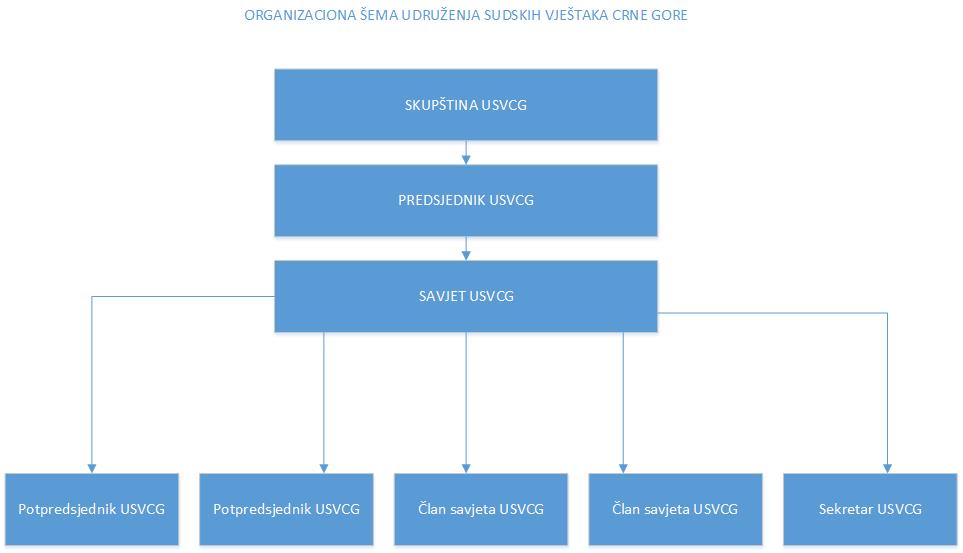         BROJ ČLANOVA UDRUŽENJA PO STRUKAMANA DAN 26.12.2017.godine prema spisku sa sajta UdruženjaStrukaBroj članovaAktuarstvo2Arhitektura7Arhitektura i građevinarstvo2Arhitektura i urbanizam2Arhtektura Prostorno planiranje Urbanizam 1Ekonomsko-finansijska85Ekonomija Komercijalno-trgovačka1Elekto energetika2Elektro1Elektro energetika1Elektronika i elektroenergetika1Elektrotehnika1Energetika1Finansije1Finansije- za oblast turizma1Geodezija i geoinformatika1Geometar1Građevinarstvo27Građevinska i komunalna 1Grafička tehnologija1Grafološka ispitivanja2Hidrotehnika1Informacione tehnologije2Informaciono-tehnička 3Krim. hemija1Mašinstvo16Mašinstvo i drvna struka1Mašinstvo i motorna vozila1Mašinstvo i saobraćaj1Mašinstvo i vazdušni saobraćaj1Mašinstvo, vještak tehničke struke1Mašinstvo-vazduhoplovno1Medicina1Medicina - maksilofacijalna hirurgija1Medicina - otorinolaringologija1Medicina-internista kardiolog1Medicina rada2Medicina-interna medicina,pulmologija1Medicina-neuropsihijatrija2Medicina-otorinolarinkologija1Medicina-pedijatrija1Medicina-psihijatrija4Medicina-psihologija4Medicina-sudska1Organska tehnologija1Poljoprivreda8Poljoprivreda-Agronomija1Prostorno planiranje i urbanizam1Ratarstvo1Saobraćaj13Saobraćaj- mašinstvo1Saobraćaj -pomorsko privredna struka 1Saobraćajno-pomorska struka1Šumarstvo3Tehnologija i hemija1Trasologija1Voćarstvo i vinogradarstvo1Zaštita na radu i životne sredine1Zaštita na radu-metalurgija2Zaštita od požara i eksplozija1Zaštita životne sredine2Zaštita životne sredine i hemijsko-tehnološke struke1Zaštita životne sredine- metalruško tehnološke struka1U K U P  N O :233